Добрый день, уважаемые родители!Задания на 14.04.2020 ВторникТема недели: «Космос»Двигательная деятельность Прыжки из кружка в кружокОбручи расположены в произвольном порядке (можно использовать ленточки, веревочки, свернув их в кружок). Подойти к обручам и выполнить задание: слегка расставить ноги, прыгнуть в обруч отталкиваясь одновременно двумя ногами, затем из обруча и повернуться кругом. Дети выполняют задание несколько раз подряд. Основное внимание – на полусогнутые ноги перед прыжком и приземление на полусогнутые ноги. 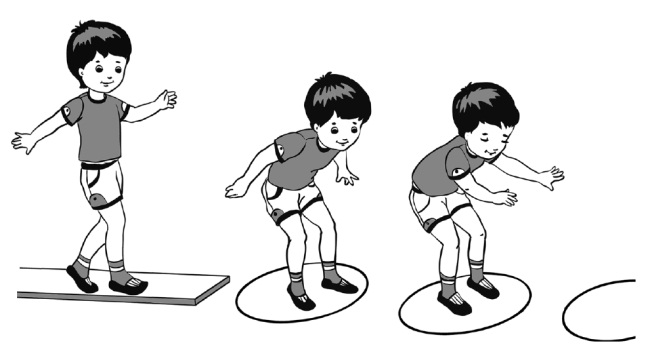 Упражнения с мячом «Точный пас»Ребёнок встаёт напротив мамы, затем садимся на пол – ноги разведены в стороны. По команде прокатываем мяч (по 8-10 раз)Подвижная игра «По ровненькой дорожке»В определённом темпе произносим следующий текст, дети выполняют движения согласно тексту:Развитие речиПосмотрите презентацию и познакомьте детей со стихотворением В. Берестова «Луноход» 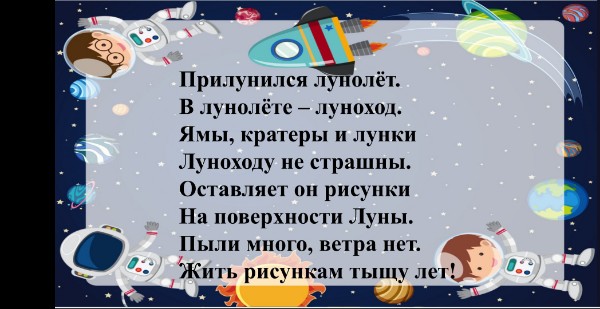 После прослушивания стихотворения, задайте ребенку следующие вопросы, если он затрудняется, то объясните что это.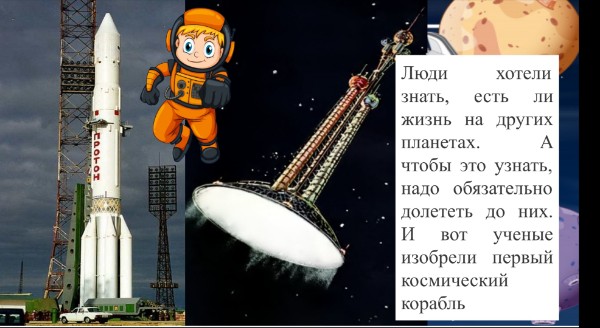 - Что такое такое Лунолет (ракета)?- Как называется человек, который летит в космос?- Что такое Луноход?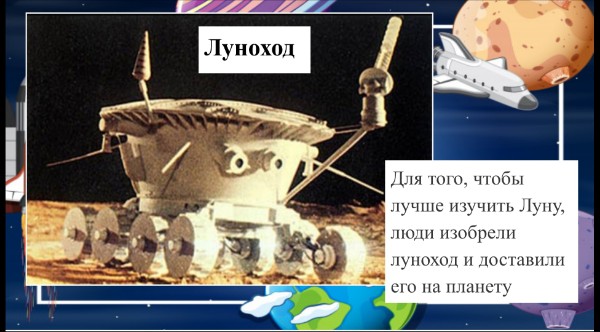 - Что такое Кратер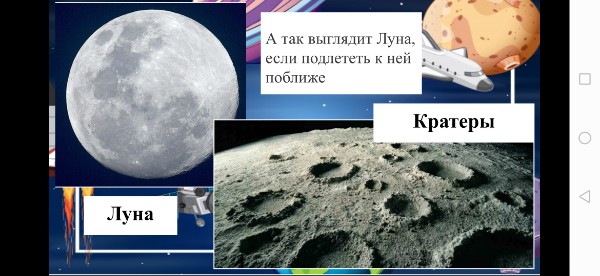 - Как звали самого первого космонавта Земли?Стихи с движениями  «Космодром»«Мы живем на Урале»  Детям о солнцеОтгадайте загадку: Жёлтая тарелка на небе висит.          Жёлтая тарелка всем тепло дарит. (Солнце)Ты весь мир обогреваешь          Ты усталости не знаешь,        Улыбаешься в оконце,        И зовут тебя все (Солнце)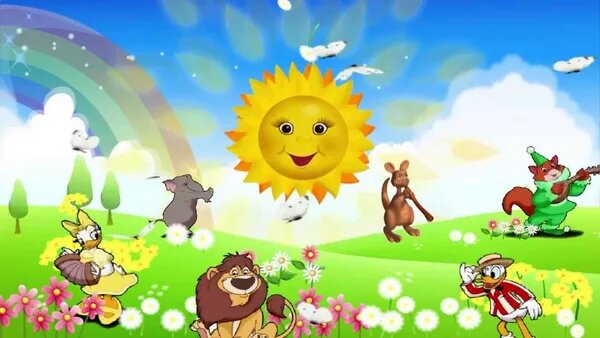 - Как вы думаете, чтобы было, если солнца не стало?От солнца светло, значит, если не будет солнышка, все погрузится в темноту и жизнь на Земле угаснет. Солнце нагревает предметы. Поверхность земли тоже нагревают солнечные лучи, а от них уже нагревается воздух. Когда греет солнце, то растет трава, появляются на деревьях листья, весело щебечет птицы, все радуются лучам солнца. Предлагаю пройти по ссылке, посмотреть видео ролик про наше солнце: https://www.youtube.com/watch?v=hCHwcnYVGhg&pbjreload=10Проведите с детьми опыт: где предметы нагреваются быстрее – в тени или на солнце.А сейчас я вас приглашаю поиграть:Стихи с движениямиМаленькое солнышкоЯ держу в ладошках,А большое солнцеВижу из окошка.Маленькое солнышко я беру руками,А большое солнцеВысоко над нами.Маленькое солнышкоМне в ладошки светит,А большое солнцеСветит всей планете.- Познавательное видео про солнце: https://www.youtube.com/watch?v=HYyjZxKHVncПо ровненькой дорожке, По ровненькой дорожкеШагают наши ножки:Раз – два, раз – два.Идти шагом.По камешкам, по камешкам, По камешкам, по камешкам…Прыгать на двух ногах с продвижением вперёд.В ямку – бух! Присесть на корточки. Подняться.Всё готово для полёта,поднять руки вперёд, затем вверхЖдут ракеты всех ребят.соединить пальцы над головой, изображая ракетуМало времени для взлёта,марш на местеКосмонавты встали в рядвстать прыжком – ноги врозь, руки на поясПоклонились вправо,влево, наклоны в стороныОтдадим земной поклон.наклоны вперёдВот ракета полетела.прыжки на двух ногахОпустел наш космодром.присесть на корточки, затем подняться